ONAYLAYAN                                      Filiz KARABAYIR                                                                                           Prof. Dr. Hülya ÖNAL                                     Fakülte Sekreteri	                                                                                                Dekan1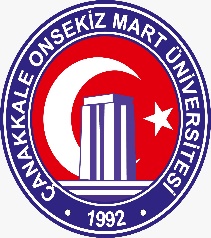 T.C.ÇANAKKALE ONSEKİZ MART ÜNİVERSİTESİİletişim Fakültesiİç Kontrol Standartları Eylem Planı İş Akış ŞemalarıDoküman KoduIAKS01T.C.ÇANAKKALE ONSEKİZ MART ÜNİVERSİTESİİletişim Fakültesiİç Kontrol Standartları Eylem Planı İş Akış ŞemalarıYayın Tarihi25.01.2021T.C.ÇANAKKALE ONSEKİZ MART ÜNİVERSİTESİİletişim Fakültesiİç Kontrol Standartları Eylem Planı İş Akış ŞemalarıRevizyon Tarihi26.03.2024T.C.ÇANAKKALE ONSEKİZ MART ÜNİVERSİTESİİletişim Fakültesiİç Kontrol Standartları Eylem Planı İş Akış ŞemalarıRevizyon Nov.1.1T.C.ÇANAKKALE ONSEKİZ MART ÜNİVERSİTESİİletişim Fakültesiİç Kontrol Standartları Eylem Planı İş Akış ŞemalarıSayfa Sayısı1T.C.ÇANAKKALE ONSEKİZ MART ÜNİVERSİTESİİletişim Fakültesiİç Kontrol Standartları Eylem Planı İş Akış ŞemalarıDoküman GüncelliğindenSorumlu PersonelFakülteSekreteriKayıt Dondurma Süreci İş Akış AdımlarıSorumlu Kişiİlgili DokümanlarKayıt dondurma talebi için ders başlangıç tarihinden itibaren 1 (bir) ay içerisinde dilekçe ve mazeretini belirten resmi bir belge ile birlikte Öğrenci İşleri Ofisine başvurulması.Öğrencinin mazereti ve kayıt dondurma dilekçesi Fakülte Yönetim Kurulunda görüşülürve karar verilir.Yönetim Kurulu Kararı olumlu ise Yönetim Kurulu Kararı alınarak Öğrenci İşleri Daire Başkanlığına üst yazı ile bilgi verilir ve otomasyon programında kayıt dondurma tarihçesi işlenir.Mazereti uygun değilse öğrenciye yazılı olarak bilgi verilir. Öğrenci dilekçesi, mazeretbelgesi ve Yönetim Kurulu Kararı dosyaya kaldırılır.İşlem sonuSorumlu Birim/Personel: Öğrenci İşleriÖğrenciÖğrenci İşleriPersoneliFakülteSekreteriÜBYSOtomasyon SistemiDilekçeMazeretini belirten resmi bir belgeÜniversitemizÖnlisans-Lisans Eğitim-Öğretim ve SınavYönetmeliği 32. Maddesinde belirtilengerekçelerden birinin bulunması